Städtisches Gymnasium Kreuztal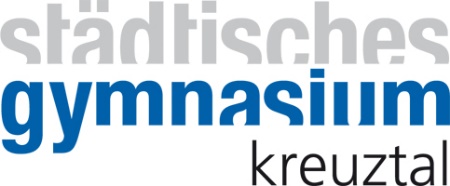 Anmeldung für die Klasse 5  Wenn Sie bei Konfession „ohne“ angegeben haben, geben Sie uns bitte an, an welchem Unterricht Ihr Kind teilnehmen soll:                            evang. Religion              kath. Religion           praktische PhilosophieBesteht oder bestand bei Ihrem Kind sonderpädagogischer Förderbedarf? ja       nein  Wurde eine Lese-Rechtschreib-Schwäche bei Ihrem Kind diagnostiziert?       ja       nein                            Hat Ihr Kind Geschwister an unserer Schule?                                               ja        nein  Das Kind wohnt bei:   Eltern gemeinsam     Mutter    Vater   Großeltern  …………….Bei getrennt lebenden Eltern: bitte Rückseite beachten und ausfüllenMigrationshintergrund (falls ein Elternteil oder das Kind nicht in Deutschland geboren ist):Verkehrssprache in der Familie: _________________________ Zuzugsjahr: ___________________Geburtsland der Mutter: ____________________ Geburtsland des Vaters:_____________________Angaben zu den Eltern bzw. Erziehungsberechtigten:Notfall-Nr. (Nachbarn oder Großeltern):……………………………………………………..Mein Kind kann Schwimmen   nein,   ja, hat Schwimmabzeichen_______________________Der Impfausweis mit Nachweis der Masernimpfung  hat vorgelegen  /wird nachgereicht Ich benötige/wünsche für mein Kind eine Übermittagbetreuung:        ja                nein  Wir weisen darauf hin, dass Wandertage, Exkursionen, Klassen- und Studienfahrten wichtige Bestandteile des Bildungsprogramms unserer Schule sind. Mit der Anmeldung Ihres Kindes gehen wir davon aus, dass es von Ihrer Seite keine Einschränkungen gibt. ------------------------------------------------------------------------------------------------Hinweise an die Sorgeberechtigten zur Datenweitergabe:Das Sorgerecht ist im Bürgerlichen Gesetzbuch (BGB) geregelt. Es unterscheidet verschiedene Gruppen von Sorgeberechtigten. Die häufigsten Konstellationen – mit Konsequenzen für die Befugnis, Daten des Kindes an diese Personen weiterzugeben – sind:Zusammen lebende Eltern: Gemeinsames Sorgerecht (§ 1626 BGB) = Mitteilung von Daten an beide Elternteile grundsätzlich zulässigDauernd getrennt lebende Eltern: Grundsätzlich gemeinsames Sorgerecht, es sei denn, gerichtlich ist etwas Anderes geregelt (§1671 BGB) = Mitteilung grundsätzlich an beide Elternteile zulässig, aber bei gerichtlicher anderer Entscheidung. Übermittlung nur an den festgelegten Sorgeberechtigten.Lebensgemeinschaften: Unverheiratete Partner mit gemeinsamen Kindern (§1626a BGB): Gemeinsames Sorgerecht bei Abgabe einer Sorgerechtserklärung des Kindesvaters: Übermittlung an beide Elternteile, ansonsten nur an die Mutter.Daher:Für die Klassenbildung: Sie können uns 2 Freundinnen/Freunde Ihres Kindes angeben. Eins dieser Kinder wird dann zusammen mit Ihrem Kind in eine Klasse kommen.Wünsche :1.Kind_________________________    2. Kind_________________________________ Wir verpflichten uns/ Ich verpflichte mich, alle für die Schule relevanten Änderungen umgehend der Schule mitzuteilen.Was die Schule noch wissen sollte: ______________________________________________________________________________________…………………..……………                        ………………………………………………………………..Ort, Datum                                                        Unterschrift Erziehungsberechtigte/r Nachname KindVornameGeschlechtGeburtsdatumGeburtsortStaatsangehörigkeitWohnort mit PLZStraße mit Haus-Nr.OrtsteilName der GrundschuleEintrittsjahr in die GrundschuleKonfessionMutter bzw. ErziehungsberechtigteVater bzw. ErziehungsberechtigterName:Vorname:Geb.-LandAnschriftTel. privatTel. ArbeitHandyEmailBei Alleinerziehenden: Haben Sie das alleinige Sorgerecht?JaNeinGerichtsurteil vom:Einsicht erhalten am:....................Unterschrift Aufnehmender:...............................................Bei Lebensgemeinschaften: Hatder Vater eine Sorgerechtserklärungabgeben:JaNeinBei „Nein“: Ich bin damit einverstanden, dass auch der leibliche Kindsvater über schulische Leistungen unseres Kindes informiert wird:Unterschrift der Mutter: